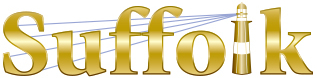 County Community College
Michael J. Grant Campus Academic AssemblyResolution 2020-02 [04]Approving the A.S. in Performing ArtsNew Curriculum Development Proposal Whereas the Communication and Arts faculty at the Grant Campus have proposed a new curriculum, A.S. Performing Arts; andWhereas the A.S. Performing Arts New Curriculum Proposal has received the necessary campus approvals; andWhereas the Grant Campus Curriculum Committee approved the A.S. Performing Arts New Curriculum Proposal on 02-18-2020 by a vote of 12-0-0; therefore be itResolved that the Grant Campus Academic Assembly approves the A.S. Performing Arts New Curriculum Proposal	Passed [36-4-0] on February 25, 2020